П О С Т А Н О В Л Е Н И Еот 13.02.2020   № 178г. МайкопО внесении изменения в Административный регламент по проведению проверок органом муниципального жилищного контроля в муниципальном образовании «Город Майкоп»В соответствии с Федеральным законом от 02.12.2019 № 390-ФЗ          «О внесении изменений в Жилищный кодекс Российской Федерации»,             п о с т а н о в л я ю:1. Внести изменение в Административный регламент по проведению проверок органом муниципального жилищного контроля в муниципальном образовании «Город Майкоп», утвержденный постановлением Администрации муниципального образования «Город Майкоп» от 11.09.2018 № 1123 (в редакции постановлений Администрации муниципального образования «Город Майкоп» от 01.03.2019 № 252, 25.06.2019 № 774, от 18.12.2019 № 1576), изложив подпункт 1 пункта 14 в следующей редакции:«1) начала осуществления товариществом собственников жилья, жилищным, жилищно-строительным кооперативом или иным специализированным потребительским кооперативом деятельности по управлению многоквартирными домами в соответствии с представленным в орган государственного жилищного надзора уведомлением о начале осуществления указанной деятельности;».2. Опубликовать настоящее постановление в газете «Майкопские новости» и разместить на официальном сайте Администрации муниципального образования «Город Майкоп».3. Настоящее постановление вступает в силу со дня его официального опубликования.Глава муниципального образования«Город Майкоп» 				                                            А.Л. Гетманов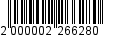 Администрация муниципального 
образования «Город Майкоп»Республики Адыгея 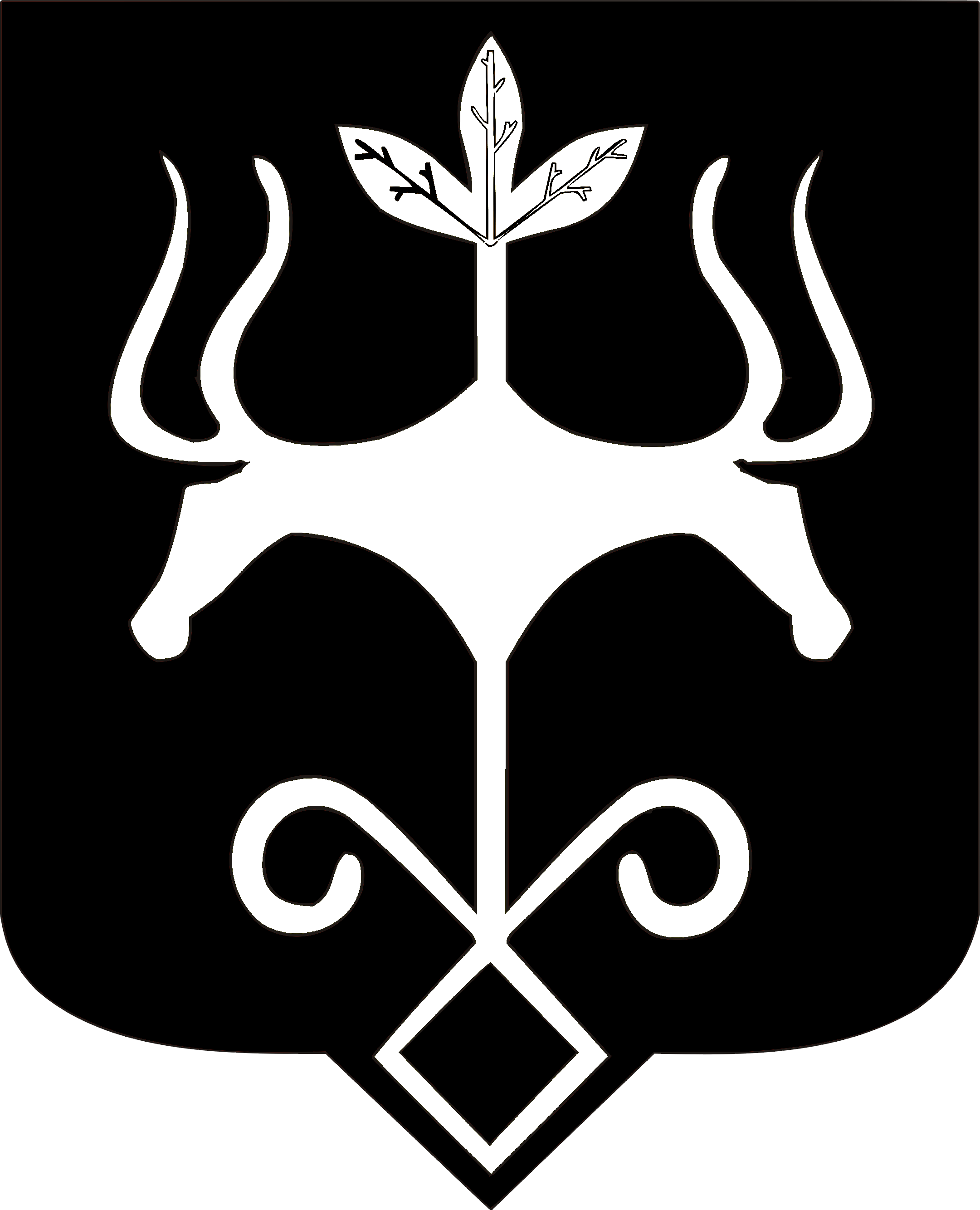 Адыгэ Республикэммуниципальнэ образованиеу 
«Къалэу Мыекъуапэ» и Администрацие